Henrique Van Mol	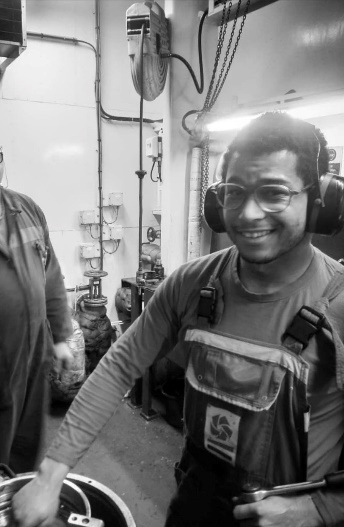 Date of birth: 22 September 2001	Belgian nationalityContact:Tel:  0474 51 29 56 e-mail: RikVanMol2@gmail.comHondelee 12 ,9052 zwijnaarde (Gent)PROFILEMy passion is working in the engine room of a ship, working with the crew and thus growing in the job of a ship engineer. A challenging work environment is no problem for me. I am very interested in new technologies and innovative projects within the maritime sector.I work accurately and with care on machines.   I am flexible on board and a team player.StudiesSpecialization first and 2nd  year: Electro-mechanics	  	Edugo de brug - Ghentspecialization 3rd > 6th  year: marine engineering	Maritime School   Cenflumarin -AntwerpCertificates & courses Fire Prevention and Fire Fighting (VDAB Maritime training) valid until 26 may 2026High voltage Safety course (Antwerp Maritime Academy)			Basic first aid 						limited certificate from radio operator of shipping stations (BIPT – IBPT)In possession of driving licence BCertificate maritime deck crane operator (SOMA bedrijfsopleiding)VCA basic safety course PERSONAL DOCUMENTSMy work experienceDredging International NV (DEME)  /march 2021 – present/2022-…: I am working on the Uilenspiegel as 3th engineer.2021-2022: on the Scheldt river , Pallieter and Breughel as 3th engineerShip support technics  /october 2020 – march 2021 /Working as a Service engineer ( small engine maintenance on sailing ships and other vessels) Boluda towage /2018/Contract of 12 days as deckhand 2016 2020 :  different student worker -jobs2019: warehouse worker  - Gates ( 2 weeks)2018 : jobstudent waiter, and cleaner -  Brasserie Rubens (2 weeks)2017 + 2020: Jobstudent bandwork - Roomer (for one  week, each)Internship2016 – 2020 :  internship with  Vloot on utility ship Sirius and school ship Themis, Tijl Maintenance rounds Maintenance and painting on shipFire fighting and MOB exercises Computer knowledge and languagese-mail, social media, Windows, Word, PowerpointBasic knowledge SketchUplanguage: Dutch , Basic French  and EnglishMy hobbies : 	Sea scouts De Wilde eend , Ghent (3x Quarter leader, totem: zealous Gaur)Canoepolo, European championship 2019 (National U21 team)STCW Certficate of CompetenceISSUED DATE EXPIRY DATE AUTHORITY STCW III/I OFFICER IN CHARGE OF ENGINEERING WATCH16/01/202316/01/2028BE - BelgiumCertificates of ProficiencySTCW VI/6-1 Security Awareness17/07/202031/12/2099BE - BelgiumTYPENUMBERISSUED DATEEXPIRY DATEAUTHORITYPLACEPASSPORTES0292036/12/20195/12/2026BE - BelgiumGentSEAMAN’S BOOK20200086817/07/2020BE - BelgiumAntwerp Certificate of medical fitness078 16/07/202016/07/2021BE - BelgiumAntwerp 